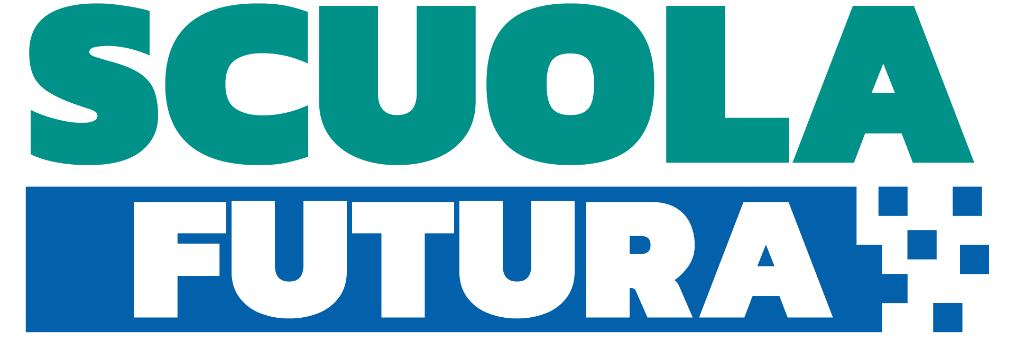 Percorso Formativo (Polo STEAM – BIELLA)IIS Gae Aulenti Link https://meet.google.com/wjd-mhge-eqhTitolo Percorso	Intelligenza ArtificialeTipologia	OnlineData inizio	28/04/2022Data di conclusione	30/06/2022Durata (in ore)	25Numero posti	20Descrizione	Il corso si propone di avvicinare i docenti all'Intelligenza Artificiale e fornisce strumenti immediatamente utilizzabili in classe per trasmettere agli studenti le tecniche dell'IA. Adatto a docenti e personale educativo di tutti i gradi di istruzione, anche senza conoscenze di base nell'ambito informatico. Fin da subito si potranno costruire applicazioni personalizzate.Il corso prevede 2 ore di formazione online sincrono + 23 ore di percorso su piattaforma MOOC. Unico incontro sincrono online previsto per giovedì 28 aprile dalle 16.00 alle 18.00.Competenze richieste: il corso base non richiede prerequisiti specifici.Competenze sviluppate dal corso:acquisire padronanza dei mezzi e degli strumenti digitali (sia hardware che software);conoscere le innumerevoli possibilità didattiche offerte da specifici applicativi;acquisire consapevolezza nell’utilizzo delle TIC.Regioni destinatarie della formazioneINTERO TERRITORIO NAZIONALETipologia scuola	Scuola dell’infanzia, Scuola primaria, Scuola secondaria di I grado e II grado, CPIAMacro argomento	Didattica digitaleDestinatari	Docenti, Personale educativoProgramma	Il modulo prevede 25 ore di formazione:2 ore in sincrono online, unico incontro e 23 ore piattaforma MOOC dedicata per fruizione di materiali online in asincrono. Calendario delle lezioni:Unico incontro previsto giovedì 28 aprile dalle 16.00 alle 18.00.Relatori	prof. Giuseppe AleciData inizio iscrizioni	24/03/2022Data fine iscrizioni	22/04/2022